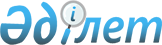 Об организации приписки в 2012 году к призывному участку граждан мужского пола 1995 года рождения, проживающие на территории Шуского района
					
			Утративший силу
			
			
		
					Решение Шуского районного акимата Жамбылской области от 30 декабря 2011 года № 11. Зарегистрировано Шуским управлением юстиции 2 февраля 2012 года за № 6-11-118. Утратило силу решением акима Шуского района Жамбылской области от 10 сентября 2015 года № 4      Примечание РЦПИ.

      В тексте сохранена авторская орфография и пунктуация.

      Сноска. Утратило силу решением акима Шуского района Жамбылской области от 10.09.2015 № 4.

      На основании подпункта 13 пункта 1 статьи - 33 Закона Республики Казахстан от 23 января 2001 года "О местном государственном управлении и самоуправлении в Республике Казахстан", в соответствии с пунктом 3 статьи - 17 Закона Республики Казахстан от 8 июля 2005 года "О воинской обязанности и воинской службе", со статьей - 36 Закона Республики Казахстан от 24 марта 1998 года "О нормативных правовых актах" и Постановление Правительства Республики Казахстан от 5 мая 2006 года № 371 "Об утверждении Правил о порядке ведения воинского учета военнообязанных и призывников в Республике Казахстан" РЕШИЛ:

      1. Начальнику государственного учреждения "Отдел по делам обороны Шуского района Жамбылской области" Б.Жолдасову (по согласованию) рекомендовать в январе-марте месяце 2012 года провести приписку для воинского учета к призывному участку граждан мужского пола 1995 года рождения, проживающие на территории Шуского района.

      2. Акимам города Шу и аульных (сельских) округов обеспечить явку юношей 1995 года к призывному участку к приписке, оповестить о призыве к приписке в государственное учреждение "Отдел по делам обороны Шуского района Жамбылской области".

      3. Коммунальному государственному учреждению "Отдел образования, физической культуры и спорта акимата Шуского районного" обеспечить организованное и своевременное направление граждан мужского пола 1995 года рождения, обучающихся в учреждениях образования района в призывной участок по согласованному графику с государственным учреждением "Отдел по делам обороны Шуского района Жамбылской области".

      4. Рекомендовать главному врачу коммунального государственного казенного предприятия "Центральная районная больница Шуского района управления здравоохранения акимата Жамбылской области" А.Мухатаеву (по согласованию) провести во время проведения приписки к призывному участку медицинское освидетельствование для установления степени годности граждан к воинской службе в порядке, определяемом Постановлением Правительства Республики Казахстан от 30 января 2010 года № 44 "Об утверждении Правил проведения военно-врачебной экспертизы и Положения об органах военно-врачебной экспертизы".

      5. Рекомендовать начальнику государственного учреждения "Отдел Внутренних дел Шуского района департамента Внутренних дел Жамбылской области" Иманбаеву Е. (по согласованию) в пределах своей компетенции осуществлять розыск и задержание лиц, уклоняющихся от выполнения воинской обязанности.

      6. Контроль за исполнением настоящего решения возложить на заместителя акима района Ускумбаевой Д.

      7. Настоящее решение вступает в силу со дня государственной регистрации в органах юстиции и вводится в действие по истечении десяти календарных дней со дня его первого официального опубликования.



      Согласовано:

      Начальник государственного учреждения

      "Отдела по делам обороны

      Шуского района Жамбылской области"

      Б.Жолдас

      "29" декабря 2011 год

      Начальник государственного учреждения

      "Отдела Внутренних дел Шуского района

      департамента Внутренних

      дел Жамбылской области"

      Е.Иманбаев

      "29" декабря 2011 год

      Главный врач коммунального государственного

      казенного предприятия "Центральная районная

      больница Шуского района управления

      здравохранения акимата Жамбылской области"

      А.Мухатаев

      "29" декабря 2011 год


					© 2012. РГП на ПХВ «Институт законодательства и правовой информации Республики Казахстан» Министерства юстиции Республики Казахстан
				
      Исполняющий обязанности

      акима района

Б. Нуркенов
